Программа досуговых мероприятий на осенние каникулы                                          2021-2022 учебного года с применением дистанционных                                технологий и электронных ресурсов  в МКОУ «СОШ № 12»          № п/пВиды и формы мероприятийКлассОтветственные1.Онлайн-просвещение «Интересные факты о здоровье человека. Советы для здоровья».
Онлай- просвещение  "Профилактика коронавируса. Эти правила должен знать каждый школьник!"Онлайн - просвещение "Правила профилактики коронавирусной инфекции".Единый консультационный центр роспотребнадзора 8-800-555-49-431-11 кл.Зам. директора по УВР Прусова Я.М. Классные руководители3.Всероссийский проект «Профориентация в цифровую эпоху»Ссылки на видеоматериалы проекта 
1.      https://vk.com/video-122623791_456240456
2.      https://vk.com/videos-122623791?z=video-122623791_456..
3.      https://vk.com/videos-122623791?z=video-122623791_456..
4.      https://vk.com/videos-122623791?z=video-122623791_456..


5.      https://vk.com/videos-122623791?z=video-122623791_456..
6.      https://vk.com/videos-122623791?z=video-122623791_456..
7.      https://vk.com/videos-122623791?z=video-122623791_456..
8.      https://vk.com/videos-122623791?z=video-122623791_456..7-11 кл. Зам. директора по УВР Прусова Я.М.Классные руководители4.Всероссийский проект «Медиаграмотность»5-11Классные руководители, учителя предметники5.Всероссийский проект «Я познаю Россию»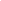 5-11Классные руководители, учителя предметники6Мультимедийные материалы по БДД1.Безопасная дорога2.Безопасный переход3.Безопасный путь4.Важнее всех игрушек5.О световозвращающих элементах "Засветись"6.Зелёный свет7.На дороге - пешеход8.Пристегнись9.Пешеход на переходе10.Неверный шаг 1-11классыКлассные руководители7Мультимедийные материалы по патриотическому воспитанию1.И один в поле воин2.Полководцы России. А.В.Суворов.Документальный фильм3."Воздушный лев Амет-Хан". Документальный фильм4.Классный час по теме «Блокада Ленинграда»5.Александр Невский. Полководцы России. От Древней Руси до ХХ века6.Непобедимый адмирал Ушаков1-11классы  Зам. директора по УВР Прусова Я.М.Классные руководители8Виртуальные экскурсии1.А.П.Чехов в Гурзуфе2.Эрмитаж3.3D реконструкция Херсонеса / первые века н.э.4.Экскурсия в Лувр5.Видео экскурсия по Третьяковской галерее6.Эффект Айвазовского1-11 классы  Зам. директора по УВР Прусова Я.М.Классные руководители